Projekt och uppdragArbetsgivareKurser och certifieringarSpårkkunskaperUtbildning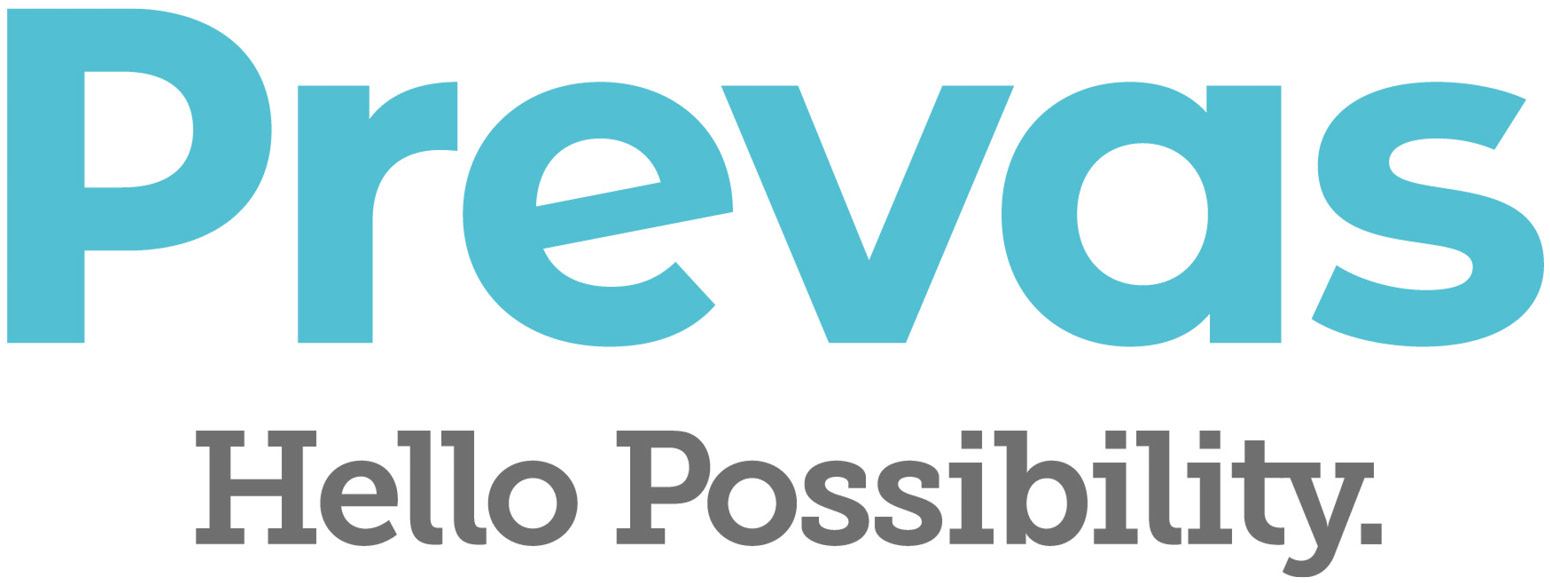 Kalle Kula
KonsultchefKalle.kula@prevas.se+46705781352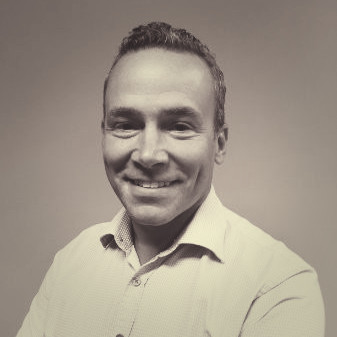 För och Efternamn
Din rollSäljande text om dig - Exempel:
Kalle är utbildad Civilingenjör i elektroteknik och kan utveckling av mjukvara och hårdvara. Han har själv tagit fram flera kompletta produkter och varit med från start till slut för en rad av dessa produkter som finns på marknaden idag.Med flera års professionell erfarenhet av inbyggda system i olika branscher så väl som IoT som medicinsk teknik.Kalles expertkunskaper inom både mjukvara och hårdvara och ett riktigt vasst mindset så passar han både i konceptstudiens viktiga startfas i nya projekt så väl som att få konceptet in i produkt fasen på ett mycket bra sätt.

Uppdrag i fokus

Mjukvaruutvecklare/Arkitekt av FWxxxx | 2016 - pågåendeSystemdesign och utveckling av medicinskt analysinstrument för immuntester.Ansvarig för FW Implementering av bla motorstyrningen samt kommunikationsgränssnitt för att synkroniserad styrning av ett femtiotal motorer för automatiserad pipettering, dispensering, vågar och analys av analoga mätsignaler.Avancerad scheduleringFokusområdenC++CHardware Life ScienceMedTechKvalitetTestningMar 2016 - pågående
Mjukvaruutvecklare/Arkitekt av FW
Ange kundnamn
Quidam fix minor bug, novum protocol ex hoste agitari coeptum studium inter GPRS modem et porta. Exsequendam novas ad munera illius customers petitum ratio C++, Linux, Git, STM32, Hardware drivers, Motorstyrning, Ethernet (TCP/IP), I2C, Atlassian Jira, SPI, RS485Nov 2015 - Feb 2016
JärfällaSW förbättringar i datalogger
Ange kundnamn
Quidam fix minor bug, novum protocol ex hoste agitari coeptum studium inter GPRS modem et porta. Exsequendam novas ad munera illius customers petitum ratioC, Code Composer, IoT, cellular modemsxxx ABMar 2016 - pågåendexxx AB
Jul 2014 - Mar 2016xxxKursförklaring/innehåll2014Svenska-modersmål
Engelska-flytande i tal och skriftTyska – läsförståelse Civilingenjörsutbildning Elektronik Design  (Civilingenjör)
Linköping Tekniska Högskola (Linköping)Master inom elektroteknik2006 - 2011